Åpningstid:  Tirsdager kl. 11.00 - 13.00.Kulturinnslag kl. 12.00.Salg av vafler, kaffe/te.Sted: Kirkestua i Holmen kirke.Kirkebussen kjører til kirkekroa til disse faste tidene:Kl. 10.15 – I.F. Gjerdrums veiKl. 10.25 – Bussholdepl. v/Esso SlependenKl. 10.30 – Nesvangen v/innkjøringenKl. 1035. – NesåsenKl. 10.40 –BreivikliaKl. 10.45 –Vestre Nes, deretter til kirken.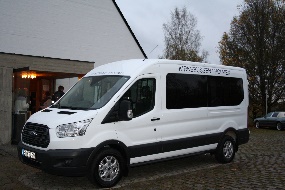 OBS: andre hentesteder må avtales i god tid på forhånd, Ring 97177056. Per Malme,så ser vi hva vi kan få til.Holmen Kirkekro, Nesbruveien 55, 1396 Billingstad E-post: hm244@kirken.no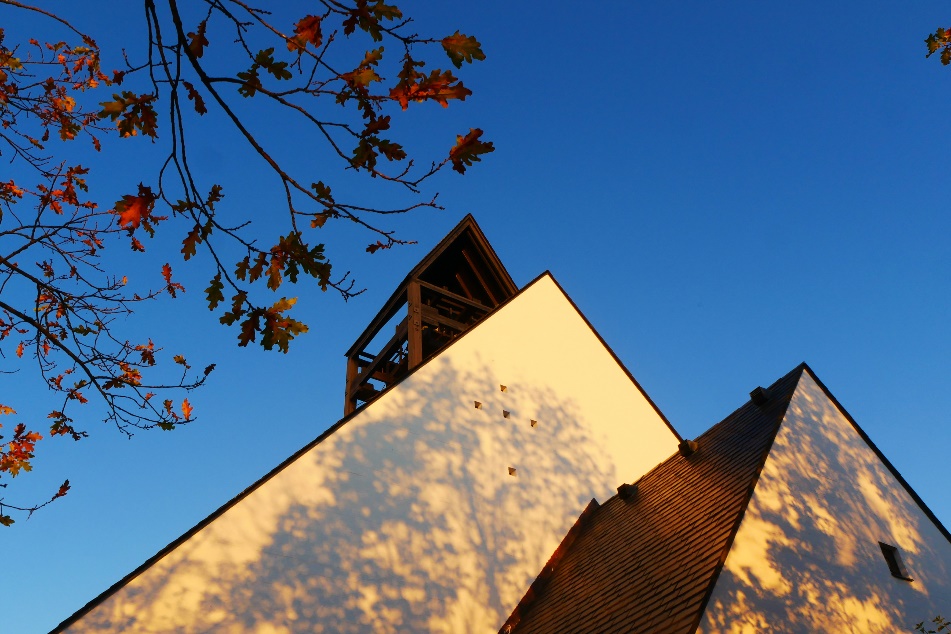                                 Foto: N.Edvardsen   PROGRAM HØSTEN 2023			Varmt velkommen!Holmen kirkekro 2023     Program              Tirsdager klokken 12.00.Kontakt: Heidi Milde mail hm244@kirken.no  mob. 99351631Holmen kirkekro 2023Program Tirsdager klokken 12.00TirsdagGjest Tema kl. 12.0029. augustDagstur med buss til Kongsberg, Lågendals-Museet,Kongsberg krkPåmelding og første mann til mølla innen 20 aug. Pris kr. 70005. SeptemberAngie BockelieFra Kina til Norge  Tilpasning til norsk kultur  del 212. SeptemberAnders Farner RudnåMin livshistorie 19. SeptemberTore Wiggo SørensenHistorien om Slependen Travbane26. SeptemberAsker kommune rehabiliteringved Marlene BejerHverdagsrehabilitering for oss i voksen alder03. OktoberHøstferie10. OktoberJohan OkkenhaugDe klassiske Wien komponistene17. OktoberKFUK KFUM Misjons prosjekt BangladeshTirsdagGjestTema KL. 12.0024. OktoberInger SandvikGladtrim for alle31. OktoberGunn Britt Friberg HansenLina Sandells liv og sanger07. NovemberBjarne RostadOslo Gamleby og Akerselva14. NovemberAnne Lise TangeråsHerman Wildenway sommerens dikter21. novemberSindre Eide, Estrid HessellundKari BergaplassMusikk og sang der vi deltar28. novemberPsykiater  Oscar BraadlieJesusbilder vi har oppvokst med /outsiderart fra utstil. Heidelberg05.DesemberFrelsesarmeen Asker,Flemming og Anita Baunø m.fl.Juleprogram, sang, andakt og innsamling til FAs arbeide12.des.Kari Elisabeth og Øystein SkjoldLillebjørn Nilsen, med julegløgg og kos